Fikalotteri för IBFF F-10Lottpris 20kr/st____________________________________________________________________________________________________________________________________________________________________________________________________________________________________________________________________________________________________________________________________________________________________________________________________________________________________________________________________________________________________________________________________________________________________________________________________________________________________________________________________________________________________________________________________________________________________________________________________________________________________________________________________________________________________________________________________________________________________________________________________________________________________________________________________________________________________Dragning av två vinstnummer sker den 7/6 2021. Vi skriver ut de två vinnande numren på laget sidan. Fikat lämnas till vinnarna senast 14/6.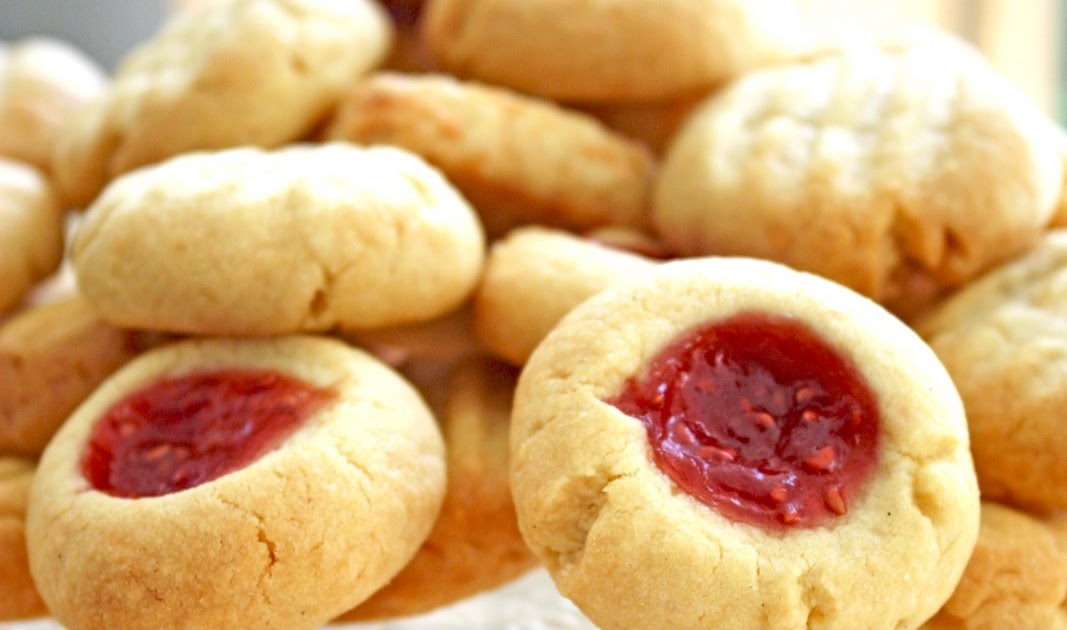 Tack för ditt stöd!  // IBFF F-10 